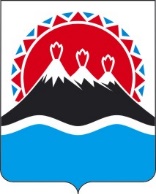 П О С Т А Н О В Л Е Н И ЕГУБЕРНАТОРА КАМЧАТСКОГО КРАЯ                  г. Петропавловск-КамчатскийПОСТАНОВЛЯЮ:1. Внести с 18 января 2021 года в приложение к постановлению                           Губернатора Камчатского края от __________№ ___ «О предельной штатной численности и предельном фонде должностных окладов в исполнительных           органах государственной власти Камчатского края» изменение, изложив его в редакции согласно приложению.2. Руководителям исполнительных органов государственной власти                Камчатского края в течение 3 рабочих дней со дня издания настоящего                     постановления внести соответствующие изменения в штатные расписания          исполнительных органов государственной власти Камчатского края.3. Настоящее постановление вступает в силу после дня его официального опубликования.Предельная штатная численность и предельный фонд должностных окладов в исполнительных органах государственной власти Камчатского края (за исключением Правительства Камчатского края)».Пояснительная запискак проекту постановления Губернатора Камчатского края «О предельной штатной численности и предельном фонде должностных окладов в исполнительных органах государственной власти Камчатского края» Настоящий проект постановления Губернатора Камчатского края (далее – проект) разработан в рамках мероприятий, связанных с исполнением постановления Губернатора Камчатского края от 29.09.2020 № 178 «Об изменении структуры исполнительных органов государственной власти Камчатского края», на основании распоряжений Губернатора Камчатского края от 26.10.2020 № 1005-Р, № 1007-Р, № 1009-Р, № 1011-Р, № 1013-Р, № 1014-Р и с учетом перераспределения штатной численности исполнительных органов государственной власти Камчатского края, утвержденного решением Рабочей группы по совершенствованию структуры Правительства Камчатского края и иных исполнительных органов государственной власти Камчатского края (протокол от 23.10.2020 № 2). Проектом вносятся изменения, касающиеся утверждения предельной штатной численности и предельного фонда должностных окладов работников в следующих исполнительных органах государственной власти Камчатского края:Министерство природных ресурсов и экологии Камчатского края; Министерство жилищно-коммунального хозяйства и энергетики Камчатского края;Министерство финансов Камчатского края;Министерство транспорта и дорожного строительства Камчатского края;Министерство по делам местного самоуправления и развитию Корякского округа Камчатского края;Министерство развития гражданского общества, молодежи и информационной политики Камчатского края.Увеличение штатной численности и предельного фонда должностных окладов работников в указанных исполнительных органах государственной власти Камчатского края связано с реорганизацией путем присоединения к ним следующих исполнительных органах государственной власти Камчатского края: Администрация Корякского округа; Агентство по обращению с отходами Камчатского края; Агентство по делам молодежи Камчатского края;Государственная инспекция по контролю в сфере закупок Камчатского края;Инспекция государственного технического надзора Камчатского края;Инспекция государственного экологического надзора Камчатского края.Для реализации настоящего проекта не потребуется дополнительных средств краевого бюджета.Проект размещен на Едином портале проведения независимой антикоррупционной экспертизы и общественного обсуждения проектов нормативных правовых актов Камчатского края (htths://npaproject.kamgov.ru)              28 октября 2020 года для обеспечения возможности проведения в срок до 7 ноября 2020 года независимой антикоррупционной экспертизы.Проект не подлежит оценке регулирующего воздействия в соответствии с постановлением Правительства Камчатского края от 06.06.2013 № 233-П «Об утверждении Порядка проведения оценки регулирующего воздействия проектов нормативных правовых актов Камчатского края и экспертизы нормативных правовых актов Камчатского края».[Дата регистрации]№[Номер документа]О внесении изменения в приложение к постановлению Губернатора Камчатского края от __________№ _____ «О предельной штатной численности и предельном фонде должностных окладов в исполнительных органах государственной власти Камчатского края»Губернатор Камчатского края[горизонтальный штамп подписи 1]В.В. СолодовПриложение к постановлению Губернатора Камчатского краяот _________________ № ____«Приложение к постановлению Губернатора Камчатского краяот _________________ № ____Наименование исполнительного органа государственной власти Камчатского краяПредельная штатная численность(в том числе должности, не являющиеся должностями гражданской службы)Предельный фонд должностных окладов (в рублях)Аппарат Губернатора и Правительства                  Камчатского края139 (36)  1 088 030министерства:Министерство жилищно-коммунального                хозяйства и энергетики Камчатского края31 (7) 243 936Министерство здравоохранения Камчатского края54 (14)472 076Министерство имущественных и земельных              отношений Камчатского края35 (9)268 288Министерство инвестиций, промышленности и предпринимательства Камчатского края22 (11)164 385Министерство культуры Камчатского края19 (12)157 261Министерство образования Камчатского края53 (28)474 872Министерство по делам местного самоуправления и развитию Корякского округа Камчатского края27 (12)200 530Министерство природных ресурсов и экологии Камчатского края57 (15) 431 358Министерство развития гражданского общества, молодежи и информационной политики Камчатского края25 (8)198 526Министерство рыбного хозяйства Камчатского края14 (2)113 108Министерство сельского хозяйства, пищевой и перерабатывающей промышленности Камчатского края23 (3)184 613Министерство социальной благополучия и              семейной политики Камчатского края41 (7)329 805Министерство специальных программ                          Камчатского края18 (2)144 170Министерство спорта Камчатского края16 (5)140 140Министерство строительства и жилищной                политики Камчатского края37 (12)282 752Министерство транспорта и дорожного                 строительства Камчатского края28 (2)228 321Министерство труда и развития кадрового              потенциала Камчатского края36 (7)279 267Министерство туризма Камчатского края760 076Министерство финансов Камчатского края47 (2)387 665Министерство цифрового развития                     Камчатского края18 (4)147 759Министерство экономического развития и                   торговли Камчатского края33 (10)252 235агентства, службы:Агентство записи актов гражданского состояния и архивного дела Камчатского края26 (3)208 365Агентство лесного хозяйства Камчатского края42 (12)296 112Агентство по ветеринарии Камчатского края10 (3)77 173Агентство по обеспечению деятельности               мировых судей Камчатского края85 (4)533 276Региональная служба по тарифам и ценам                Камчатского края25 (4)201 680Служба охраны объектов культурного наследия Камчатского края4(2)30 468инспекции:Государственная жилищная инспекция                  Камчатского края25 (20)165 574Инспекция государственного строительного надзора Камчатского края18 (13)126 542